ПРЕСС-РЕЛИЗк Всероссийскому дню самбоС 15 по 18 ноября на базе Баскетбольного клуба УНИКС в поселке городского типа Васильево (Зеленодольский район) пройдут Всероссийские соревнования по самбо, приуроченные к 80-летнему юбилею этого вида спорта. В соревнованиях примут участие более 400 самбистов со всего Татарстана.15 ноября стартует первенство Республики Татарстан по самбо среди юношей и девушек 2001-2002 г.р. Юноши поборются в весовых категориях: 48 кг, 52 кг, 56 кг, 60 кг, 65 кг, 70 кг, 75 кг, 81 кг, 87 кг, свыше 87 кг. Девушки определят сильнейших в весах: 40 кг, 44 кг, 48 кг, 52 кг, 56 кг, 60 кг, 65 кг, 70 кг, 75 кг, свыше 75 кг.16 ноября разыграют IV Кубок Федерации самбо Республики Татарстан среди юношей и девушек 2001-2002 г.р. Юноши будут бороться в категориях: 35 кг, 38 кг, 42 кг, 46 кг, 50 кг, 54 кг, 59 кг, 65 кг, 71 кг, свыше 71 кг. Девушки – 34 кг, 40 кг, 47 кг, 55 кг и 65 кг.17-18 ноября состоится чемпионат Республики Татарстан по самбо среди мужчин и женщин. Женщины поборются в весовых категориях: 44 кг, 48 кг, 52 кг, 56 кг, 60 кг, 64 кг, 68 кг, 72 кг, 80 кг, свыше 80 кг. Мужчины определят сильнейших в весах: 48 кг, 52 кг, 57 кг, 62 кг, 68 кг, 74 кг, 82 кг, 90 кг, 100 кг, свыше 100 кг. В турнире по боевому самбо мужчины сразятся в весовых категориях: 52 кг, 57 кг, 62 кг, 68 кг, 74 кг, 82 кг, 90 кг, 100 кг, свыше 100 кг.Всероссийский день самбо – самое масштабное по количеству участников и географическому охвату мероприятие по самбо. 16 ноября – главный праздник для большой семьи самбо, общий день рождения всех самбистов, когда встречаются и юные самбисты, и ветераны самбо.Расписание соревнований15 ноября10:00 – торжественное открытие соревнований; 10:30-17:00 – предварительные встречи;17:00-19:00 – финальные встречи, награждение победителей и призеров.16 ноября, Всероссийский день самбо10:00 – торжественное открытие соревнований; 10:30-16:00 – предварительные встречи;16:00-18:00 – финальные встречи, награждение победителей и призеров.17 ноября10:00 – торжественное открытие соревнований; 10:30-17:00 – предварительные встречи;17:00-19:00 – финальные встречи, награждение победителей и призеров.18 ноября10:00-13:00 – предварительные встречи;13:00-15:00 – финальные встречи, награждение победителей и призеров.МИНИСТЕРСТВО СПОРТА РЕСПУБЛИКИ ТАТАРСТАНМИНИСТЕРСТВО СПОРТА РЕСПУБЛИКИ ТАТАРСТАН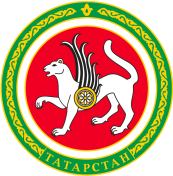 ТАТАРСТАН РЕСПУБЛИКАСЫ СПОРТ МИНИСТРЛЫГЫТАТАРСТАН РЕСПУБЛИКАСЫ СПОРТ МИНИСТРЛЫГЫул.Петербургская, д.12, г.Казань, 420107ул.Петербургская, д.12, г.Казань, 420107Петербургская урамы, 12 нче йорт, Казан шәһәре, 420107Петербургская урамы, 12 нче йорт, Казан шәһәре, 420107Тел.: (843) 222-81-01, факс: (843) 222-81-79. E-mail: mdmst@tatar.ru, http://minsport.tatarstan.ruТел.: (843) 222-81-01, факс: (843) 222-81-79. E-mail: mdmst@tatar.ru, http://minsport.tatarstan.ruТел.: (843) 222-81-01, факс: (843) 222-81-79. E-mail: mdmst@tatar.ru, http://minsport.tatarstan.ruТел.: (843) 222-81-01, факс: (843) 222-81-79. E-mail: mdmst@tatar.ru, http://minsport.tatarstan.ruТел.: (843) 222-81-01, факс: (843) 222-81-79. E-mail: mdmst@tatar.ru, http://minsport.tatarstan.ruТел.: (843) 222-81-01, факс: (843) 222-81-79. E-mail: mdmst@tatar.ru, http://minsport.tatarstan.ru